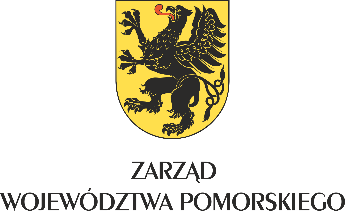 Raport z przebiegu i wyników
konsultacji projektu zmiany 
Regionalnego Programu Operacyjnego Województwa Pomorskiego 
na lata 2014-2020PODSTAWOWE INFORMACJEW dniu 13 października 2022 r. Zarząd Województwa Pomorskiego (ZWP) przyjął projekt zmiany Regionalnego Programu Operacyjnego Województwa Pomorskiego na lata 2014-2020 (RPO WP) i skierował go do konsultacji, które trwały łącznie 36 dni (od 14 października do 18 listopada 2022 r.).W okresie trwania procesu konsultacyjnego żaden podmiot nie skorzystał z możliwości wyrażenia opinii na temat projektu zmiany RPO WP.PRZESŁANKI ZMIANY RPO WPZmiany RPO WP dotyczą przeniesienia kwoty 3,9 mln euro z Priorytetu Inwestycyjnego 9b, Oś Priorytetowa 8. Konwersja oraz kwoty 3,4 mln euro z Priorytetu Inwestycyjnego 4c, Oś Priorytetowa 10. Energia (w sumie 7,3 mln euro) do Priorytetu Inwestycyjnego 4a, Oś Priorytetowa 10. Energia. Zmiany te dotyczą przeniesienia środków z Pożyczki rewitalizacyjnej oraz Pożyczki na modernizację energetyczną budynków na Pożyczkę OZE 
w celu realizacji inwestycji w odnawialne źródła energii w województwie pomorskim. PRZEBIEG KONSULTACJIGłówną formą konsultacji społecznych był formularz uczestnika konsultacji umieszczony na stronie internetowej http://strategia.pomorskie.eu, na której zamieszczono także projekt zmiany RPO WP.Pisemne stanowiska można było przesyłać w wersji elektronicznej na adres e-mail: rpowp2020@pomorskie.eu lub w wersji papierowej (na adres Urzędu Marszałkowskiego Województwa Pomorskiego). Ogłoszenie na temat konsultacji projektu zmiany RPO WP zostało opublikowane w prasie 
o zasięgu regionalnym.Wszystkie dokumenty związane z procesem konsultacji projektu zmiany RPO WP były dostępne pod ww. adresem internetowym przez cały okres trwania konsultacji.Załącznik 2. 	Formularz uczestnika konsultacji społecznych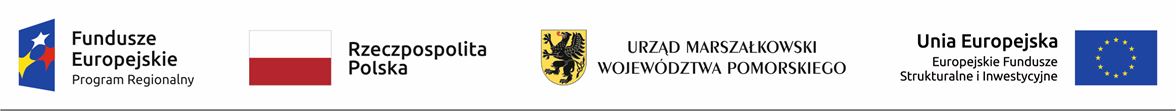 Formularz zgłaszania uwag w ramach konsultacji społecznych 
projektu zmiany Regionalnego Programu Operacyjnego 
Województwa Pomorskiego na lata 2014-2020(RPO WP)Część I – Dane osobowe 					(*wypełnienie obowiązkowe)imię i nazwisko*: 	     tel.:			     e-mail*:		     wyrażam opinię*:  jako osoba prywatna reprezentując następującą instytucję:      KLAUZULA INFORMACYJNAZgodnie z art. 13 ust. 1 i ust. 2 rozporządzenie Parlamentu Europejskiego i Rady (UE) 2016/679 z dnia 27 kwietnia 2016 r. w sprawie ochrony osób fizycznych w związku z przetwarzaniem danych osobowych i w sprawie swobodnego przepływu takich danych oraz uchylenia dyrektywy 95/46/WE – RODO informujemy, że:Administratorem Pani/Pana danych osobowych będzie Zarząd Województwa Pomorskiego, z siedzibą ul. Okopowa 21/27, 80-810 Gdańsk. Pozostałe nasze dane kontaktowe to: Departament Rozwoju Regionalnego i Przestrzennego, e-mail: rpowp2020@pomorskie.eu, tel. 58 32-68-684.Dane kontaktowe inspektora ochrony danych to e-mail: iod@pomorskie.eu lub tel. 58 32 68 518.Pani/Pana dane osobowe będą przetwarzane w celu zebrania uwag i komentarzy do projektu zmiany Regionalnego Programu Operacyjnego Województwa Pomorskiego na lata 2014-2020 tj. w celu wypełnienia obowiązku prawnego określonego w przepisach ustawy o zasadach prowadzenia polityki rozwoju, ustawy o samorządzie województwa oraz w celach archiwizacyjnych tj. na podstawie art. 6 ust. 1 pkt c RODO. Pani/Pana dane osobowe w zakresie numeru telefonu przetwarzane są na podstawie art. 6 ust. 1 lit. a RODO w celu zebrania uwag i komentarzy do projektu zmiany Regionalnego Programu Operacyjnego Województwa Pomorskiego na lata 2014-2020 – tj. zgodnie z udzieloną zgodą;Zgoda w zakresie przetwarzania Pana/Pani numeru telefonu może zostać wycofana w każdej chwili po przesłaniu oświadczenia o cofnięciu zgody na adres rpowp2020@pomorskie.eu. Wycofanie zgody nie wpływa na zgodność z prawem przetwarzania, którego dokonano na podstawie zgody przed jej wycofaniem. Brak jest konsekwencji niewyrażenia zgody.Odbiorcami Pani/Pana danych osobowych będą podmioty realizujące usługi wspomagania systemów informatycznych. Takie podmioty będą przetwarzać dane na podstawie umowy z nami i tylko zgodnie z naszymi poleceniami.Pani/Pana dane osobowe będą przechowywane najpierw przechowywane w archiwum zakładowym, a po 25 latach będą przekazane do archiwum państwowego) lub do momentu cofnięcia przez Panią/Pana zgody.Posiada Pani/Pan prawo do żądania od administratora dostępu do danych osobowych oraz ich sprostowania, usunięcia lub ograniczenia przetwarzania. Ma Pani/Pan prawo wniesienia skargi do Prezesa Urzędu Ochrony Danych Osobowych.Obowiązek podania przez Panią/Pana danych osobowych bezpośrednio Pani/Pana dotyczących jest niezbędne do wypełnienia obowiązku prawnego określonego w przepisach ustawy o zasadach prowadzenia polityki rozwoju i ustawy o samorządzie województwa. Jest Pani/Pan zobowiązana/y do ich podania, a konsekwencją niepodania danych osobowych będzie brak rozpatrzenia zgłoszonych uwag i komentarzy.Część II – Zakres zgłaszanych opinii i propozycji Zgłaszam uwagi dotyczące następujących części dokumentu:I. Strategia Programu II. Osie priorytetowe Oś Priorytetowa 1. Komercjalizacja wiedzy Oś Priorytetowa 2. Przedsiębiorstwa Oś Priorytetowa 3. Edukacja Oś Priorytetowa 4. Kształcenie zawodowe  Oś Priorytetowa 5. Zatrudnienie Oś Priorytetowa 6. Integracja Oś Priorytetowa 7. Zdrowie Oś Priorytetowa 8. Konwersja Oś Priorytetowa 9. Mobilność Oś Priorytetowa 10. Energia Oś Priorytetowa 11. Środowisko Oś Priorytetowa 12. Pomoc techniczna Oś Priorytetowa 13. Odbudowa i odporność (REACT-EU) Oś Priorytetowa 14. Integracja imigrantówIII. Plan finansowy IV. Podejście terytorialne V. Obszary o szczególnych potrzebach VI. System instytucjonalny VII. Koordynacja VIII. Warunkowość ex-ante IX. Ułatwienia dla beneficjentów X. Zasady horyzontalne Część III– Opinie i propozycje szczegółoweCzęść IV – Inne spostrzeżenia i opinie Załącznik 3.	Ogłoszenie prasowe o konsultacjach społecznychZarząd Województwa Pomorskiegoinformuje, że14 października 2022 r. rozpoczęły się KONSULTACJE SPOŁECZNEprojektu zmianyRegionalnego Programu Operacyjnego
Województwa Pomorskiego na lata 2014-2020(RPO WP)które potrwają do 18 listopada 2022 r.Z pełną treścią projektu zmiany Regionalnego Programu Operacyjnego 
Województwa Pomorskiego na lata 2014-2020 (RPO WP)można zapoznać się na stronie internetowej https://strategia.pomorskie.eu/rpo-wp-2014-2020/konsultacje-spoleczne/na której zamieszczono dokumenty i informacje związane z procesem konsultacji, w tym formularz zgłaszania uwag.Opinie i propozycje dotyczące dokumentumożna przesyłać na adres:Urząd Marszałkowski Województwa PomorskiegoDepartament Rozwoju Regionalnego i Przestrzennegoul. Okopowa 21/27, 80-810 Gdańsklub na adres poczty elektronicznejrpowp2020@pomorskie.euw terminie do 18 listopada 2022 r.Uwagi będą przyjmowane wyłącznie w wersji elektronicznej lub pisemnej.Lp.Zapis w projekcie zmiany Regionalnego Programu Operacyjnego dla Województwa Pomorskiego na lata 2014-2020 do którego zgłaszane są uwagiStronaSugerowana zmiana (konkretna propozycja nowego brzmienia zapisu)Uzasadnienie